В прокуратуре Владимирской области организована специальная горячая линия по вопросам исполнения законодательства в сфере призыва граждан на военную службу по мобилизации.Горячая линия будет работать круглосуточно.Интересующие вопросы можно задать по телефонам:8 (4922) 32-71-25 (старший помощник прокурора области по рассмотрению обращений и приёму граждан — Горбунов Алексей Анатольевич) по будням с 9:00 до 18:00.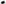 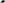 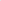 8 (4922) 32-37-86 (контактное лицо — Морозов Илья Валерьевич) по будням с 9:00 до 18:00.8-920-940-06-47 (дежурный прокурор) прием осуществляется круглосуточно.8 (49244) 3-02-72 (помощник городского прокурора Прокина Екатерина Сергеевна и старший помощник прокурора Горюнова Ирина Валерьевна) по будням с 9:00 до 18:00.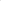 По всем поступившим обращениям будут организованы надзорные мероприятия.